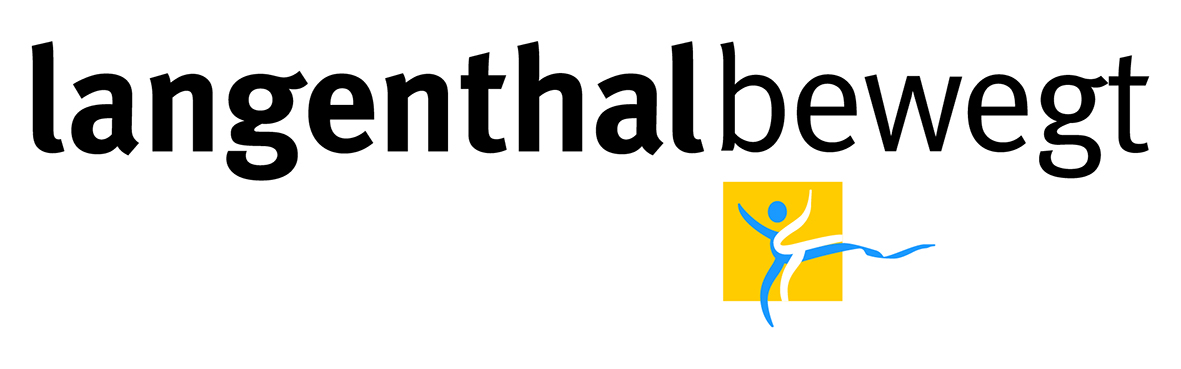 Samstag, 1. Mai bis Sonntag, 20. Juni 2021Meldeblatt der BewegungsminutenZeiterfassung mit Meldeblatt: Bei Bewegungsangeboten in Gruppen/Klassen kann anstelle der Zeiterfassung mittels Teilnehmer-App auch das Meldeblatt verwendet werden. Die Anzahl der Bewegungsminuten entspricht der Dauer der effektiven Aktivität aller Beteiligten (Informationsteil ausgeschlossen). Art der Aktivität 		        		Verein/Schule Das Meldeblatt ist möglichst zeitnah dem Amt für Bildung, Kultur und Sport an langenthal.bewegt@langenthal.ch einzureichen, spätestens jedoch vor dem 20. Juni 2021. Zeitperiodez.B. 17.00-17.30 Teilnehmendez.B. 10 TeilnehmendeDatum der AktivitätOrtKontaktpersonMobileMail